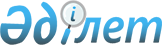 О внесении изменения в приказ Министра финансов Республики Казахстан от 30 декабря 2008 года № 647 "Об утверждении Правил сбора, обобщения и анализа отчетности с учетом информации об объемах местного содержания при закупках товаров, работ, услуг"
					
			Утративший силу
			
			
		
					Приказ Министра финансов Республики Казахстан от 13 февраля 2013 года № 71. Зарегистрирован в Министерстве юстиции Республики Казахстан 15 февраля 2013 года № 8335. Утратил силу приказом Заместителя Премьер-Министра Республики Казахстан - Министра финансов Республики Казахстан от 26 февраля 2014 года № 77      Сноска. Утратил силу приказом Заместителя Премьер-Министра РК - Министра финансов РК от 26.02.2014 № 77 (вводится в действие по истечении десяти календарных дней после дня его первого официального опубликования).      ПРИКАЗЫВАЮ:



      1. Внести в приказ Министра финансов Республики Казахстан от 30 декабря 2008 года № 647 «Об утверждении Правил сбора, обобщения и анализа отчетности с учетом информации об объемах местного содержания при закупках товаров, работ, услуг» (далее - Приказ) (зарегистрированный в Реестре государственной регистрации нормативных правовых актов за № 5480, опубликованный в Собрании актов центральных исполнительных и иных центральных государственных органов Республики Казахстан № 4, 2009 года) следующее изменение:



      В Правилах сбора, обобщения и анализа отчетности с учетом информации об объемах местного содержания при закупках товаров, работ, услуг, утвержденных указанным приказом:



      приложение 1 изложить в новой редакции согласно приложению к настоящему приказу.



      2. Департаменту методологии государственных закупок Министерства финансов Республики Казахстан (Амрина Г.А.) в установленном порядке обеспечить государственную регистрацию настоящего приказа в Министерстве юстиции Республики Казахстан и его официальное опубликование в официальных средствах массовой информации.



      3. Настоящий приказ вводится в действие по истечении десяти календарных дней после дня его первого официального опубликования.      Министр                                    Б. Жамишев

Приложение          

к приказу           

Министра финансов       

от 13 февраля 2013 года № 71

Приложение 1                     

к Правилам сбора, обобщения и анализа        

отчетности с учетом информации об объемах      

местного содержания при закупках товаров, работ, услугФорма

             Отчет 1-ГЗ о проведенных государственных закупках

              товаров, работ и услуг за ___ квартал _____ года

          ______________________________________________________

                             (наименование заказчика)
					© 2012. РГП на ПХВ «Институт законодательства и правовой информации Республики Казахстан» Министерства юстиции Республики Казахстан
				Способ закупокКод строкиКоличествоКоличествоКоличествоСумма, выделенная для закупки  (тенге)Общий объем закупок (тенге)в том числе у зарубежных поставщиковУсловная экономия от проведенных закупок (тенге)Способ закупокКод строкипроведенных закупокпоставщиков-победителейв том числе зарубежных поставщиковСумма, выделенная для закупки  (тенге)Общий объем закупок (тенге)в том числе у зарубежных поставщиковУсловная экономия от проведенных закупок (тенге)Государственные закупки, проведенные способом конкурса. Всегов т.ч. с использованием двухэтапных процедурГосударственные закупки, проведенные способом аукционаГосударственные закупки, проведенные способом запроса ценовых предложенийГосударственные закупки, проведенные способом из одного источникаВ т.ч. по государственным закупкам способом конкурса, признанных несостоявшимисяВ т.ч. по государственным закупкам способом аукциона, признанных несостоявшимисяВ т.ч. по государственным закупкам способом запроса ценовых предложений, признанных несостоявшимисяГосударственные закупки, осуществленные без применения норм ЗаконаГосударственные закупки, проведенные через товарные биржиИтого проведено закупок